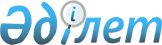 Об исполнении Решения Коллегии Суда Евразийского экономического союза от 12 июля 2023 г.Решение Коллегии Евразийской экономической комиссии от 20 февраля 2024 года № 11.
      Во исполнение Решения Коллегии Суда Евразийского экономического союза от 12 июля 2023 г. и в соответствии с подпунктом 4 пункта 46 Порядка рассмотрения дел о нарушении общих правил конкуренции на трансграничных рынках, утвержденного Решением Совета Евразийской экономической комиссии от 23 ноября 2012 г. № 99, Коллегия Евразийской экономической комиссии решила:
      1. Отменить Решение Коллегии Евразийской экономической комиссии от 17 января 2023 г. № 8 "О наличии нарушения общих правил конкуренции на трансграничных рынках".
      2. Рассмотрение дела в отношении профессиональной организации бухгалтеров "Палата профессиональных бухгалтеров Республики Казахстан" (Республика Казахстан, г.  Алматы, пр-т Сейфуллина, д. 597А, эт. 7, оф. 703, 704, РН 91758-1910-ПОБ, РНН 600300511060, дата регистрации 15 апреля 2008  г., БИН 080440011737), товарищества с ограниченной ответственностью "Евразийский институт сертифицированных публичных бухгалтеров" (Республика Казахстан, г. Алматы, пр-т Сейфуллина, д. 597А, эт. 7, оф. 703, 704, РНН 600700699647, дата регистрации 9 апреля 2014 г., БИН 140440009917), общественного объединения "Институт профессиональных бухгалтеров и аудиторов Кыргызстана" (Кыргызская Республика, г.  Бишкек, ул.  Ибраимова, д.  115А, эт.  3, каб. 305, РН 146235-3301-ОО, дата регистрации 14 мая 2015 г., ИНН 01405201510190) и учреждения "СИПАЕН" (Кыргызская Республика, г.   Бишкек, ул.  Ибраимова, д.  115А, эт.  3, оф.  304, РН 127470-3301-У-е, дата регистрации 13 ноября 2017  г., ИНН 00102201310152) по факту нарушения подпункта 2 пункта 2 статьи 76 Договора о Евразийском экономическом союзе от 29 мая 2014 года прекратить.
      3. Настоящее Решение вступает в силу по истечении 30 календарных дней с даты его официального опубликования.
					© 2012. РГП на ПХВ «Институт законодательства и правовой информации Республики Казахстан» Министерства юстиции Республики Казахстан
				
      Председатель КоллегииЕвразийской экономической комиссии

Б. Сагинтаев
